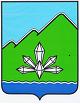 АДМИНИСТРАЦИЯ ДАЛЬНЕГОРСКОГО ГОРОДСКОГО ОКРУГА ПРИМОРСКОГО КРАЯРАСПОРЯЖЕНИЕ          26 июля 2016г.Дальнегорск №183-раОб уполномоченном органе администрации 
Дальнегорского городского округа
в сфере муниципально-частного партнерстваВ соответствии с Федеральным законом от 13.07.2015 № 224-ФЗ «О государственно-частном партнерстве, муниципально-частном партнерстве в Российской Федерации и внесении изменений в отдельные законодательные акты Российской Федерации», постановлением Главы Дальнегорского городского округа «Об определении органа местного самоуправления, уполномоченного на осуществление полномочий в сфере муниципально-частного партнерства»от 14.07.2016 № 9-пг, руководствуясь Федеральным законом от 06.10.2003 
№ 131-ФЗ «Об общих принципах организации местного самоуправления в Российской Федерации», Уставом Дальнегорского городского округа 1. Определить отдел экономики и поддержки предпринимательства администрации Дальнегорского городского округа органом, уполномоченным на осуществление полномочий в сфере муниципально-частного партнерства.2. Отделу экономики и поддержки предпринимательства администрации Дальнегорского городского округа (Башкирёва) организовать:а) обеспечение координации деятельности органов администрации Дальнегорского городского округа при реализации проектов муниципально-частного партнерства на территории Дальнегорского городского округа;б) осуществление мониторинга реализации соглашений о муниципально-частном партнерстве;в) ведение реестра заключенных соглашений о муниципально-частном партнерстве;г) обеспечение открытости и доступности информации о соглашениях о муниципально-частном партнерстве;д) представление в уполномоченный орган результатов мониторинга реализации соглашений о муниципально-частном партнерстве.2. Настоящее распоряжение подлежит размещению на официальном интернет-сайте Дальнегорского городского округа.3. Контроль за исполнением настоящего распоряжения возложить на первого заместителя главы администрации Дальнегорского городского округаИ.о. Главы Дальнегорского городского округа 				В.Н. Колосков